CHỦ ĐỀ 8 OXI - LƯU HUỲNHOXI - OZON1. O (Z=8) cấu hình electron …………………….chu kì ………………nhóm ……………2. Nguyên tố Oxi có 2 dạng thù hình là ……………………………………………………3. Khí oxi không……..……, không……………, không…………., ………….không khí4. Oxi là nguyên tố ……………, có tính …………………………………………………..5. Tác dụng với ……………………. trừ (……………………………….)6. Oxi duy trì ………………..của người và động vật, có nhiều ứng dụng trong …………….7. Các phương trình điều chế oxi trong phòng thí nghiệm …………………………………….………………………………………………………………………………………….8. Khí Ozon màu ………………., mùi …………………………….9. Ozon là chất có tính ………………………….và mạnh ………………..Chứng minh: ……………………………………………………………………..10. Trong tự nhiên quá trình chuyển đổi Oxi và Ozon: …………………………………11. Thủng tần Ozon do khí …………………………………………………………………12. Ứng dụng Ozon: ………………………………………………………………………..13. Dự vào hình dưới đây cho biết phản ứng điều chế chất gì, viết phương trình:.…………………………………………………………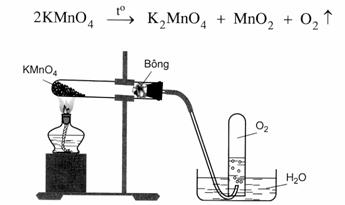 LƯU HUỲNH1. S (Z=16) cấu hình electron: ………………………..chu kì: ………Nhóm: …….…2. Lưu huỳnh là chất ………....màu …………., …………………..……trong nước3. Tính chất hóa học S: có tính …..…………và tính …………………4. Viết các phương trình, xác định tính chất của Sa.  Fe  +  S  …………………			b.  H2 +     S ……………………..c.  Hg +  S …………………		 	d.  S  +  O2  ………………………5. H2S là chất …….., mùi ………., …………., tan ……………6. Dung dịch H2S có tính ……………………………………………………………a.  H2S  +  NaOH  ………………………………………………………………b.  H2S  +  NaOH ………………………………………………………………c.  H2S +  O2 (thiếu) …………………	……………………………………………d.  H2S  +  O2 (dư)…………………………………………………………………7. Nhận biết khí H2S bằng dd : ……………………tạo ……………………………….8. SO2 chất ……….., mùi …………, …………….là nguyên nhân gây ra ………………9. SO2 là …………………., tác dụng với ……………………………………………..a.  SO2  +  NaOH  ………………………………………………………………b.  SO2  +  NaOH ………………………………………………………………Lập tỉ lệ: ……………………………………………………………………………………………………………………………………………………………………………..…………………………………………………………………………………………..…………………………………………………………………………………………..10. SO2 vừa có tính ……………..và tính ……………………………………………..a.  SO2  +  H2S  …………………………………………………………………..b.  SO2  +   Br2 +    H2O …………………………………………………………..11. Điều chế SO2 : + Trong CN: …………………………………………………………………………………+ Trong PTN: ……………………………………………………………………………….12. Nhận biết khí SO2: ………………………………………………………………………13. Dự vào hình dưới đây cho biết phản ứng điều chế chất gì, viết phương trình: …………………………………………………………………………..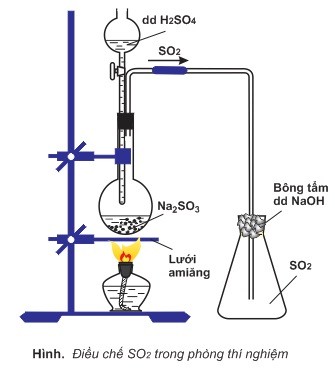 AXIT SUNFURIC1. Axit sunfuric là chất ………..…, sánh như …….….., ………..bay hơi, tan trong ……….2. Các pha loãng H2SO4 đặc: ………………………………………………………………….…………………………………………………………………………………………….3. H2SO4 loãng có tính ………+ Làm quỳ tím ………………………………………………………+ Tác dụng với ……………….tạo …………….và giải phóng khí ………………………..Vd:    Fe    + H2SO4 (loãng) →……………………………………………………….Cu    + H2SO4 (loãng) →……………………………………………………….Ag	+ H2SO4 (loãng) →……………………………………………………….4. Cu, Ag ……………………………………………………………….5. H2SO4 đặc có tính …………………………………………………………………….6. H2SO4 đặc tác dụng với Kim loại → …………………………………………………….Vd: Fe    + H2SO4 (đặc) →……………………………………………………….7. Al, Fe, Cr bị ………………………………………………trong H2SO4 đặc.8. H2SO4 đặc có tính ……….…,  da tiếp xúc với H2SO4 đặc sẽ bị ……………………..9. Phản ứng tạo Oleum ………………………………………………………………….10. Từ FeS2, S viết các phương trình điều chế H2SO4 ….…………………………………………………………………………………………….….…………………………………………………………………………………………….….…………………………………………………………………………………………….….…………………………………………………………………………………………….11. Nhận biết ion SO42- bằng dung dịch ………………….………hiện tượng: …………….12. Muối sunfat: BaSO4, PbSO4 …………………………………………………………….